 NAME …………………………………………………………. ADM NO ………………….DATE …………………………………………………………                                                                        CANDIDATE’S SIGNATURE …………………..121/2                                                                                                                                                                                                                                                                                                          MATHEMATICS                                                                                                                                      PAPER 2                                                                                                                                                               FORM 4                                                                                                                                                        JULY 2019                                                                                                                                                               TIME: END OF TERM TWO 2019 EXAMINATIONS Kenya Certificate of Secondary EducationMATHEMATICS PAPER 2INSTRUCTIONS TO CANDIDATESWrite your name, admission number and school in the spaces provided.This paper consists of two sections; Section I and Section II.Answer ALL the questions in Section I and ONLY FIVE questions in Section II.All answers and working must be written on the question paper in the spaces provided below each question.Show all the steps in your calculations, giving your answer at each stage in the space provided below each question.Marks may be given for correct working even if the answer is wrong.Non programmable silent electronic calculators and KNEC mathematical tables may be used except where stated otherwise.Candidates should check the question paper to ascertain that all pages are printed as indicated and that no questions are missing.FOR EXAMINORS USE ONLYSECTION ISECTION II                                                                                                                   Grand Total SECTION I (50 Marks)Answer all the questions in the spaces provided in this section.Solve for x in the equation                                                                                            (2 marks)Given that z varies directly as the square of x and inversely as the square root of y. If ,  when  find  when  and .	                                            (3 marks)Calculate the exact value of compound interest earned on Sh. 20 000 for  years at the rate of 12% p.a, compounded half yearly.                                                                           (3 marks)The triangular prism shown below has the sides AB =DC =EF = 12 cm. The ends are equilateral triangles of sides 1ocm. The point N is the midpoint of FC (3Marks) 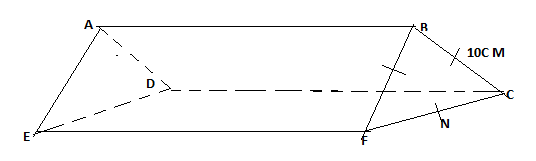 a)  Find the length of BN                                                                                    (1 mark)b) Find the angle between the line EB and the plane CDEF                             (2 marks)Evaluate 				                                                        (3 marks)In the figure below, AB is a diameter of the circle. Chord PQ intersects AB at N. A tangent to the circle at B and meets PQ produced at R.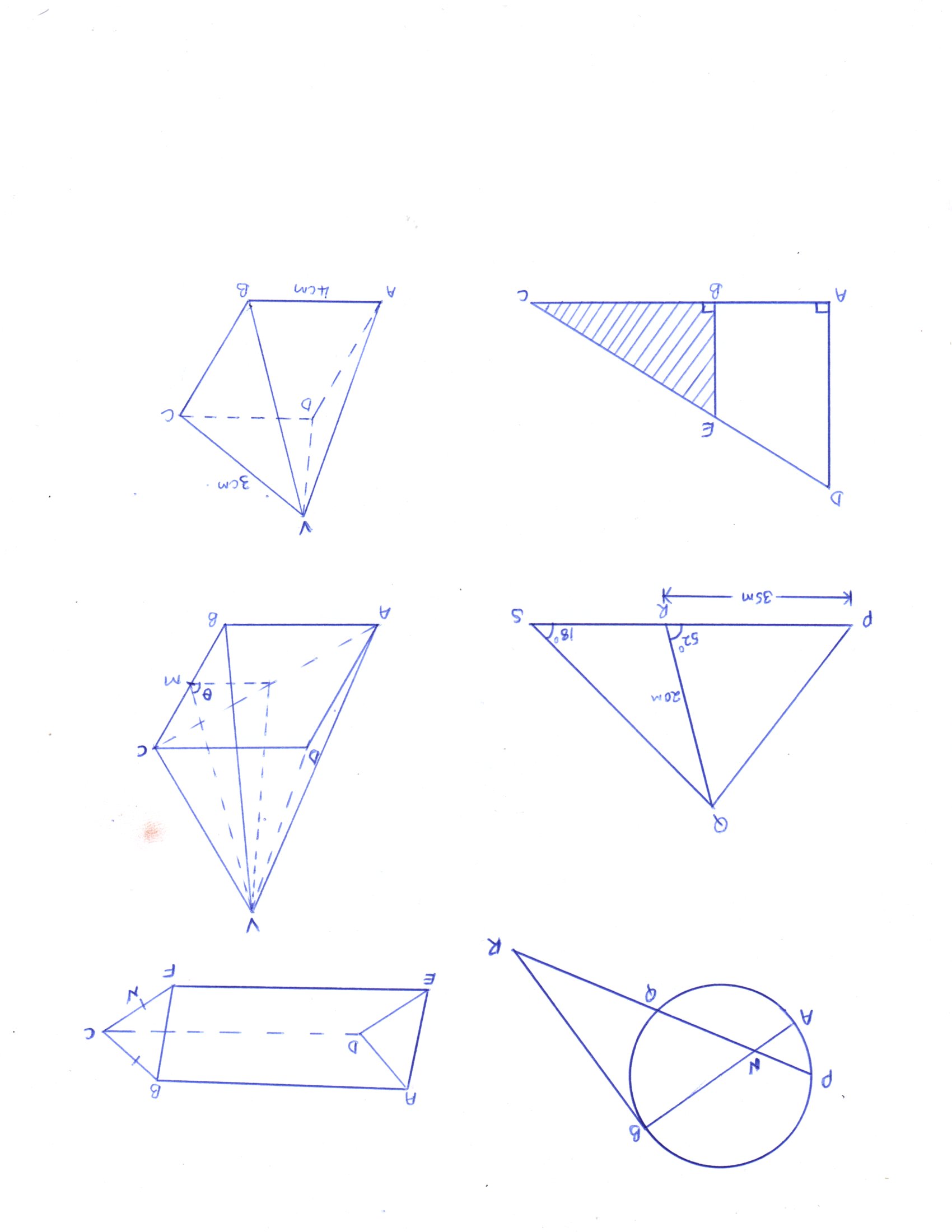 Given that PN = 14 cm, NB = 4 cm and BR = 7.5 cm, calculate the length of;NR                                                                                                             (2 marks)AN                                                                                                             (2 marks)Solve the quadratic equation by completing the square method.                                (3 marks)Mogutu and Onacha working together can do a piece of work in 6days. Mogutu working alone takes 5days longer than Onacha. How many days does it take Onacha to do the work alone?                                                                                                                      (3 marks) In an experiment, water was heated and its temperature changes recorded at intervals of 2 minutes as shown in the table below.On the grid provided, plot the points and draw the line of best fit.                   (3 marks)Use the line of best fit to estimate the time taken for the temperature of the water to be .                                                                                                                  (1 mark)State the amplitude and the phase angle of the curve               (2 marks)Calculate the semi-interquartile range of 3,4,1,2,3,6,8,5,7,9.	                               (3 marks)Points A and B lie on latitude  N andtheir longitudes differ by . An aircraft takes            8 hours to fly between the points. Calculate its speed in knots.                               (3 marks)Given the points P(-6,-3) , Q(-2,-1) and R(6,3) express Vectors  and as column vectors and hence show that the points P,Q and R are collinear                           (4 marks)During inter-school competitions, rugby and football teams from Ranje sec school took part. The probability that the rugby would win their first match was  while that the handball team could lose was . Find the probability that at least one team won the first match.      (3 marks)The original area of an object after two successive transformations given by  and  in that order becomes 168 square units. Find the original area of the object.  (3 marks)Evaluate                                                                              (4 marks)SECTION II (50 Marks)Answer ONLY FIVE questions in this sectionAn arithmetic progression of 41 terms is such that the sum of the first five terms is 560 and the sum of the last five terms is -250. Find:The first term and the common difference			                    (5 marks)The last term					                                            (2 marks)The sum of the progression			                                           (3 marks)A pavement is of length  and width . The area of the pavement is .  (i) Write a quadratic equation for the area of the pavement in the form  where a, b and c are constants.                                                                                 (2 marks)(ii) Using the method of completing square, find the actual length and width of the pavement.                                                                                                             	                                                                                                                         (6 marks)  The pavement is covered with rectangular tiles measuring 0.4 m by 0.3 m. determine the number of tiles used to cover the pavement completely.                                     (2 marks)The table below shows the masses measured to the nearest Kg of 200 people. Draw a cumulative frequency curve for the data above.                                     (4 marks)Use your graph to estimate The median mass.                                                                                     (1 mark)The number of people whose mass lies between 70.5 kg and 75.5 kg   (1 mark)From your graph find The lower quartile                                                                                        (1 mark)the upper quartile                                                                                        (1 mark)the interquartile range                                                                                 (2 marks)Without using a protractor, construct line XY = 8cm Construct the locus of all points R such that 		                    (4 marks)Construct the locus of all points P such that the area of triangle XPY is .(3 marks)Mark all the points where the locus of R intersects the locus of P with the letters	A,B,C and D	                                                                                                       (3 marks)Given that  and ;Complete the table belowUse the data to draw the graphs of  and  for                            on the same axes.                                                                          (3 marks)State the amplitude and period of each curve.                                                        (2 marks)Use the graph to solve the equation  for .        	                                                                                                                   (2 marks)The figure below shows a right pyramid standing on a rectangular base ABCD. AB = 8cm, BC = 15cm and each slant edge is 12 cm long M is the midpoint of BC.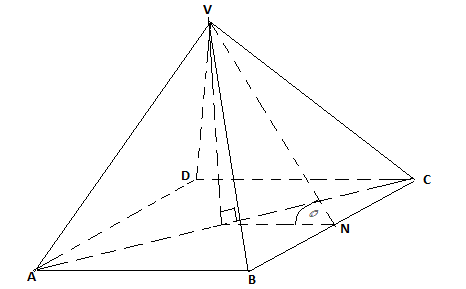    Calculate to one decimal place the vertical height of the pyramid                                                                     (3 marks)the volume of the pyramid                                                                                (2 marks)the angle between plane VBC and the base                                                     (3 marks)the angle between line VA and the plane ABCD                                             (2 marks)Income rates for income earned were charged as follows.A civil servant earns a monthly salary of ksh.19, 200. His house allowance is ksh.12, 000 per month. Other allowances per month are transport ksh.13, 000 and medical allowance ksh.2, 300. He is entitled to a family relief of ksh.1, 240 per month. Determine(i) His taxable income per month	                     	                                         (2 marks)(ii) Net tax	                                        		                                        (5 marks)	(b) In addition, the following deductions were made.               		NHIF sh.230		Service charge ksh.100		Loan repayment ksh.4, 000		Cooperative shares of ksh.1, 200	Calculate his net salary per month 	                                                             (3 marks)Radon Company has two types of machines A and B for juice production. Type A machine can produce 800 litres per day while type B machine can produce 1 600 litres per day. Type A machine needs four operators and type B need seven operators. At least 8 000 litres must be produced daily and the total number of operators should not exceed 41. There should be two or more machine of each type.Let  be the number of machines of type A and for type B.Form all inequalities in and  to represent the above information.                  (4 marks)In the grid provided below, draw the inequalities and shade the unwanted region.               	                                                                                                                  (4 marks)Use the graph in (b) above to determine the least number of operators required for maximum possible production.                                                                            (2 marks)THIS IS THE LAST PRINTED PAGEQuestion12345678910111213141516TOTALMarksQuestion1718192021222324TOTALMarksTime (Min)0246810121416Temperature ()253542.5506067.577.58592.5     Mass kg40-4950-5960-6970-7980-8990-99100-109No of people927705026126Income in sh. per monthRate in Ksh. per sh.201 – 8, 4008401 – 18, 00018001 – 30, 00030, 001 – 36, 00036, 001 – 48, 00048, 001 and above234567